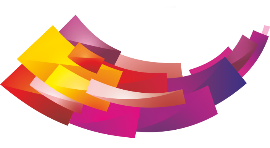 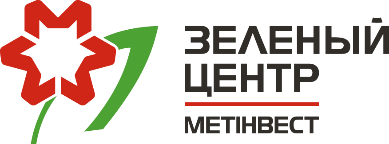 ПОЛОЖЕНИЕ О ГРАНТОВОМ КОНКУРСЕ#FestMetinvest2018Общественный союз «Зелёный центр Метинвест» (далее – организатор) объявляет новый грантовый конкурс #FestMetinvest2018. Его цель – поддержка проектов, направленных на самореализацию и самовыражение горожан, их вовлечения в общественно-полезную деятельность на благо своего родного города, продвижение идей здорового образа жизни, популяризацию национальных традиций, научного, творческого и образовательного потенциала, бережного отношения к природе и ее ресурсам; организация культурно-массовых, научно-просветительских и спортивных мероприятий. ОБЩАЯ ИНФОРМАЦИЯ  География конкурса – Кривой Рог.Финансирование конкурса обеспечивают Северный, Центральный, Южный и Ингулецкий горно-обогатительные комбинаты, и предприятие «МЕТИНВЕСТ-ПРОМСЕРВИС». Максимальная сумма одного гранта – 500 тыс. грн.УЧАСТНИКИ КОНКУРСА Неприбыльные (объединения, союзы, благотворительные фонды, общественные организации, ассоциации и др.) и коммерческие организации.Государственные и коммунальные организации и учреждения.Инициативные группы населения и граждане могут участвовать в конкурсе через организацию, удовлетворяющую его условиям.Организации должны быть официально зарегистрированы в соответствии с законодательством Украины.  Проекты, предлагаемые на конкурс, не должны противоречить уставной деятельности организаций.ГРАФИК ПРОВЕДЕНИЯ КОНКУРСА УСЛОВИЯ ПРИЁМА ЗАЯВОК 4.1.      Для участия в конкурсе необходимо до 10 мая 2018 года подать заявку в соответствии с Приложением 1. Прием заявок, проведение консультаций по их написанию, осуществляется в офисе общественного союза «Зеленый центр Метинвест» в Кривом Роге, с 9-00 до 18-00, по будням, по адресу: ул. Днепровское шоссе, 14, тел. (067) 541 55 40, e-mail: zcm.krivbass@gmail.com.4.2.       Участникам необходимо предоставить следующие документы: краткое описание заявителя; обоснование, почему заявителю нужен проект, каким образом он будет его реализовывать, бюджет проекта, как будут вовлечены жители и организации, что получат криворожане и гости города в результате проекта, т.д.; участники могут предоставить дополнительную информацию, относящуюся к реализации проекта. Заявка на участие должна быть предоставлена в электронном виде в формате Microsoft Word и на бумажном носителе. Максимальное количество заявок от одного участника – не более двух.К оформленной заявке участники конкурса прилагают визитную карточку проекта, в которой кратко описывают суть проекта и состав команды. Формат: фото, коллажи, рисунки, комиксы (в форматах jpg, png) и/или видео (mp4, avi). Продолжительность – не более 1 минуты. Визитная карточка будет размещена на странице «Метинвест Кривой Рог» в социальной сети Facebook, а также использована в онлайн голосовании. КРИТЕРИИ ОЦЕНКИ ЗАЯВОК Основные критерии отбора заявок: реалистичность (степень достижения поставленных целей проекта); эффективность (соотношение направленных ресурсов и полученного результата); устойчивость (наличие перспектив дальнейшего развития проекта после завершения финансирования); объем собственного вклада заявителя и партнеров/соинвесторов; активность громады (итоги онлайн голосования, подписные листы, пр.).ПРОЦЕДУРА РАССМОТРЕНИЯ ЗАЯВОК, ОПРЕДЕЛЕНИЕ И ОБЪЯВЛЕНИЕ ПОБЕДИТЕЛЕЙ К рассмотрению допускаются полностью укомплектованные заявки, поданные в установленный срок. Заявки оценивает независимый экспертный совет конкурса, исходя из критериев оценки проектов. Экспертный совет (далее – ЭС) имеет право давать рекомендации по доработке проектов и выбору победителей. Формирует экспертный совет – общественный союз «Зеленый центр Метинвест».Заявки будут рассматриваться ЭС, который определит проекты-победители, набравшие максимальное количество баллов при презентации и по результатам онлайн голосования. Решение совета оформляется протоколом. Экспертный совет может обратиться к участникам конкурса для разъяснения отдельных положений, а также предложить предоставить развернутое описание проекта или дать рекомендации по доработке проекта. Участники должны будут доработать проекты в соответствии с рекомендациями совета. Организатор оставляет за собой право не сообщать участникам о причинах отклонения заявок. Заявки не рецензируются, материалы, поданные на конкурс, не возвращаются. УСЛОВИЯ ФИНАНСИРОВАНИЯ И РЕАЛИЗАЦИИ ПРОЕКТОВ По итогам конкурса между организатором и победителем заключаются соответствующие договоры, в которых закрепляются взаимные обязательства, определяется ответственность сторон по реализации и финансированию проекта. Организатор оставляет за собой право: осуществлять мониторинг выполнения проекта; контролировать целевое использование и расходование средств и услуг по проекту. В течение одного календарного месяца после завершения проекта участники должны будут предоставить организатору финансовый и содержательный отчеты о реализации проекта. Имущество, предоставленное в рамках реализации проекта, должно использоваться строго по назначению в соответствии с целями и задачами проекта. Организатор не берет на себя ответственность за получение согласований и/или разрешительной документации, которая может понадобиться победителю для реализации проекта (например, землеотвод, разрешение на подключение к электросети, пр.). Организатор может оказать победителю консультационные услуги и другое содействие в рамках своих возможностей.  Проекты-победители выполняются подрядными организациями или непосредственно силами организаций-победителей. Организатор осуществляет мониторинг и экспертизу представленных цен на услуги и материалы в рамках реализации проекта.ДОПОЛНИТЕЛЬНЫЕ УСЛОВИЯ Факт подачи заявки на участие в конкурсе означает, что все участники ознакомлены и согласны с правилами, установленными данным Положением о конкурсе, а также с тем, что название их организации, имена, фамилии и фотографии реализованного проекта могут быть использованы организатором конкурса.  С целью недопущения конфликта интересов, если участник конкурса или его представитель является сотрудником предприятий Группы Метинвест, то он должен указать в проектной заявке наименование предприятия, на котором работает и занимаемую должность.ПРИЛОЖЕНИЕ 1: ФОРМА ЗАЯВКИ_________________________________ (Ф.И.О. руководителя организации)                          (подпись)_________________________________ (Ф.И.О. руководителя проекта)                          (подпись)1. КРАТКОЕ ОПИСАНИЕ ПРОЕКТАКратко обобщить почему и кому нужен этот проект, что получится в результате, время на реализацию, в каком объеме необходима поддержка, каков вклад заявители, его партнеров.2. ОПИСАНИЕ ЗАЯВИТЕЛЯДата создания организации; Ф.И.О. руководителя, цели, задачи; количество сотрудников (членов организации), основные достижения и т.д.3. ОЦЕНКА РЕЗУЛЬТАТОВОпишите ожидаемые изменения, которые произойдут в результате выполнения проекта. Укажите количественные и качественные показатели эффективности реализации проекта.К количественным показателям можно отнести охват жителей, количество волонтёрских часов, сумма привлеченных ресурсов, т.д.  К качественным показателям относятся изменения, которые поспособствуют изменению существующей ситуации. Такие показатели измеряются с помощью анкет, интервью, наблюдения, пр., например, изменилось отношение людей к ситуации / проблеме; изменился уровень удовлетворённости участников проекта; изменилось взаимодействие между различными группами, принимающими участие в проекте, др.4. ДАЛЬНЕЙШЕЕ РАЗВИТИЕ ПРОЕКТАУкажите, каким вы видите продолжение проекта после завершения его реализации, предусматривается ли продолжение работ, какое развитие предполагается, пр.  ЗАПУСК КОНКУРСА. ПРИЁМ ЗАЯВОК. 10 апреля – 10 мая    Старт конкурса. Объявление в СМИ. Проведение презентаций конкурса. Консультации по условиям участия в конкурсе. Приём проектных заявок.ОЦЕНКА ПРОЕКТОВ. ЭКСПЕРТИЗА. 10 мая                            Завершение приёма проектных заявок. 11 – 30 мая                   Онлайн голосование (жители голосуют за поданную заявку на странице «Метинвест Кривой Рог» в социальной сети Facebook). Техническая экспертиза проектов. Экспертный совет. Определение победителей.РЕАЛИЗАЦИЯ И МОНИТОРИНГ ПРОЕКТОВ. ОТЧЁТНОСТЬ. Июнь – Декабрь 	Заключение договоров с победителями. Реализация и мониторинг проектов. Завершение реализации проектов-победителей.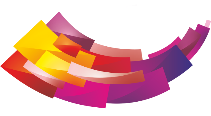 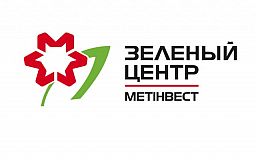 ГРАНТОВЫЙ КОНКУРС#FestMetinvest2018ГРАНТОВЫЙ КОНКУРС#FestMetinvest2018ГРАНТОВЫЙ КОНКУРС#FestMetinvest2018ГРАНТОВЫЙ КОНКУРС#FestMetinvest2018Название проектаЗаявительАдресРуководитель организацииПрофиль в FacebookКонтактный телефонE-mailWeb-сайтРуководитель проектаПрофиль в FacebookКонтактный телефонE-mailСроки реализации проекта Запрашиваемая сумма, грн Собственный вклад(денежный эквивалент, грн)Вклад партнера/соинвестора(денежный эквивалент, грн)Всего проект, грн